Lesson 22:  Getting the Job Done—Speed, Work, and Measurement UnitsStudent OutcomesStudents decontextualize a given speed situation, representing symbolically the quantities involved with the formula distancerate time.MaterialsStopwatches-foot measured courseCalculators Lesson NotesVocabulary:  distance, rate, time, , Classwork
If an object is moving at a constant rate of speed for a certain amount of time, it is possible to find how far the object went by multiplying the rate and the time.  In mathematical language, we say Distance  Rate  Time.Exploratory ChallengeStudents will make measurements of distance and time during this lesson and will calculate speed.  When using a stopwatch, the teacher can decide whether to round to the nearest second or tenth of a second.  If desired, multiple trials can be measured and results averaged. Opening Exercise (2 minutes)How many seconds are in  minute?  seconds Can you verbalize this relationship? For every  seconds, there is  minuteHere are two different ways (display for students):Are these the same values? Allow for discussion.The first representation states that for every  seconds, there is minute.  Is that what the second representation states?  I read this as “ seconds per minute.”  Knowing what we learned previously in Lessons 1 and 2, “per” and “for every” are verbal representations of a ratio, so they mean the same thing. Example 1 (15 minutes)Measure out a -foot course in the hallway (or shorter in the classroom).  Have student volunteers use a stopwatch to measure the time it takes to have others walk the distance.  Also, ask a fast runner to run the course as fast as he or she can.I wonder how fast you were moving.  In this exercise, we know the distance (in feet) and time (in seconds), and we must find the speed, which is the rate of distance traveled per unit of time.  This will be expressed in feet per second for this activity.  Many people like to use the  formula, substitute in the values for rate and time, and then multiply.  Would you agree that ? Remind students that  , and are all related and can be an anchor in relating  and 
.  Substitute the values to test if needed. Ask students to substitute the runner’s distance and time into the equation and solve for the rate of speed.  Also, substitute the runner’s time and distance into the equation to find his or her rate of speed.
Example 1Walker:   Substitute the walker’s distance and time into the equation and solve for the rate of speed. Distance  Rate  TimeHint:  Consider the units that you want to end up with.  If you want to end up with the rate (feet/second), then divide the distance (feet) by time (seconds).
Runner:  Substitute the runner’s time and distance into the equation to find the rate of speed.Distance  Rate  TimeHere is a sample of student work using  seconds as an example: and ; Distance:   feet; Time:   secondsIt might be important to discuss the desired precision of each measurement and the limitations to precision inherent in the tools used (e.g., -foot race course measured to the nearest inch and time measured to the nearest hundredth of a second on the stopwatch).  Measurements are, by their nature, never exact.  Also, when arriving at an answer, it should be expressed with a degree of precision appropriate for the context of the problem.Example 2 (15 minutes)
Example 2Part 1:  Chris Johnson ran the -yard dash in  seconds.  What is the rate of speed?  Round any answer to the nearest hundredth.Distance  Rate  Time and; 	Part 2:  In Lesson 21, we converted units of measure using unit rates.  If the runner were able to run at a constant rate, how many yards would he run in an hour?  This problem can be solved by breaking it down into two steps.  Work with a partner, and make a record of your calculations.How many yards would he run in one minute?    yards in one minute		How many yards would he run in one hour?     yards in one hour
We completed that problem in two separate steps, but it is possible to complete this same problem in one step.  We can multiply the yards per second by the seconds per minute, then by the minutes per hour. •    yards in one hour
Cross out any units that are in both the numerator and denominator in the expression because these cancel each other out.Part 3:  How many miles did the runner travel in that hour?  Round your response to the nearest tenth.   miles per hour Cross out any units that are in both the numerator and denominator in the expression because they cancel out.Exercises:  Road Trip (5 minutes)
Exercise 1I drove my car on cruise control at  miles per hour for hours without stopping.  How far did I go?Cross out any units that are in both the numerator and denominator in the expression because they cancel out.Exercise 2On the road trip, the speed limit changed to  miles per hour in a construction zone.  Traffic moved along at a constant rate ( mph), and it took me  minutes ( hours) to get through the zone.  What was the distance of the construction zone?  (Round your response to the nearest hundredth of a mile.)Closing (3 minutes)Describe the relationship between distance, rate, and time.  State this relationship as many different ways as you can.  How does each of these representations differ?  How are they alike?We can find distance if we know the rate and time using the formula/equation.We can find the rate if we know the distance and the time using the formula/equation.Exit Ticket (5 minutes)Name ___________________________________________________		Date____________________Lesson 22:  Getting the Job Done—Speed, Work, and Measurement UnitsExit TicketFranny took a road trip to her grandmother’s house.  She drove at a constant speed of  miles per hour for  hours.  She took a break and then finished the rest of her trip driving at a constant speed of  miles per hour for  hours.  What was the total distance of Franny’s trip? Exit Ticket Sample SolutionsFranny took a road trip to her grandmother’s house. She drove at a constant speed of  miles per hour for  hours.  She took a break and then finished the rest of her trip driving at a constant speed of  miles per hour for  hours.  What was the total distance of Franny’s trip? 
Problem Set Sample SolutionsIf Adam’s plane traveled at a constant speed of  miles per hour for six hours, how far did the plane travel? A Salt March Harvest Mouse ran a  centimeter straight course race in  seconds.  How fast did it run? Another Salt Marsh Harvest Mouse took  seconds to run a centimeter race.  How fast did it run?A slow boat to China travels at a constant speed of  miles per hour for  hours.  How far was the voyage?The Sopwith Camel was a British, First World War, single-seat, biplane fighter introduced on the Western Front in 1917.  Traveling at its top speed of  mph in one direction for  hours, how far did the plane travel? A world-class marathon runner can finish  miles in  hours.  What is the rate of speed for the runner? Banana slugs can move at  cm per minute.  If a banana slug travels for  hours, how far will it travel? 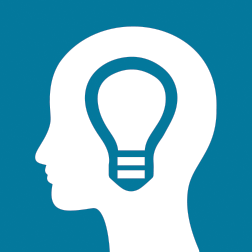 